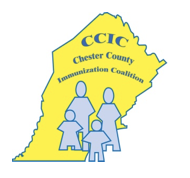 Chester County Immunization CoalitionGeneral Membership Meeting MinutesThursday, 3/18/219-10:15 a.m.Agenda ItemActivityFollow Up, if anyResponsible PersonWelcome and Approve MinutesLaura welcomed members to this virtual meeting. Minutes from January approved. Laura Harbage lharbage@chesco.org Treasurer’s ReportNo income or expenses. Bank balance: $7710.69Contact treasurer for full report.Julieta CalmonJulieta.calmon@gmail.com Old BusinessCCIC is on Facebook.Like the CCIC non-governmental site on FacebookDale Weiserdweiser@chesco.org Professional education program postponed until further notice.Michele Steinermichelesteiner00@gmail.com New BusinessPAIC Updates: 1. Launching second round of bus and digital/print billboard ads with new slogan from a different ad company developed to reach a broad audience in English and Spanish: “Vaccines work for myself, my family, my community. Keep all your vaccines up to date.” PAIC purchased ads on exteriors of public buses that circulate in Chesco and Delco. Files available for use by local coalitions’ social media, etc. Amy will connect with Intersection Media re: price for ads on bus shelters. Amy’s advice: have fewer locations for longer periods since printing is expensive.2. Amy is retiring. Her position serves both PA AAP and PAIC. Posted on Indeed.com. Laura recognized Amy for her contributions to CCIC over the years and invited her to join CCIC.www.immunizepa.org Contact Stephanie for files.Stephanie Mihailescusmihailescu@paaap.org Amy Wishnerawishner@paaap.org   2021 Project Ideas Discussion:1. Requests for CCIC meeting speaker ideas for 2021: Johnson & Johnson COVID vaccine. 2. Vaccine storybook: Books have been donated to all Chesco libraries (18). Book plates inside read gift from CCIC and pro-vaccine message. The author will offer a virtual storytime with PPT and promote book. Amy shared idea with other local coalitions. Wilkes Barre will replicate for NIIW.3. Dental HPV goodie bags - Printed in English and Spanish. Julieta has been in contact with dental clinics in Chesco to include in the project. CVIM has 2000 dental patients and is interested; awaiting response from Community Dental in Pottstown, LCH and ChesPenn; The Clinic does not have dental services. No response from Merck rep Nicole Dodson re: supporting the project. CCIC does have $$ for printing education, if cannot find a sponsor. Team Maureen has education resources. Laura is presenting dental project at upcoming dental meeting.Michele will make contact with Johnson and Johnson.Book recommended by CHOP:On the Bookshelf: "Ava Antibody Explains Your Body and Vaccines" by Andrea Cudd AlemanniMichele Steinermichelesteiner00@gmail.comLaura Harbagelharbage@chesco.orgJulieta Calmonjulieta.calmon@gmail.com COVID-19 Vaccine presented by Miral Fumakia, B. Pharm, M.Sc. Moderna Vaccine Medical Science Liaison. Miral reviewed Moderna’s COVID-19 vaccine EUA, including how it works, storage and handling, administration. Adolescent vaccination clinical trial underway for 12-17 year olds. Discussions about trial for 6 mo-12 years. Currently no data on concomitant use with other vaccines. Testing additional booster dose to further increase neutralizing antibodies against emerging variants. More info about vaccine components, and administration can be found on CDC and Moderna websites. Pregnant individuals are encouraged to enroll in pregnancy exposure registry-1-866-moderna.www.modernatx.com www.clinicaltrials.gov https://www.cdc.gov/coronavirus/2019-ncov/vaccines/different-vaccines/Moderna.html Miral Fumakiamiral.fumakia@modernatx.comJoseph TomaszewskiJoseph.Tomaszewski@modernatx.com MiscellaneousDr. Murdoch offered that the acting Sec. of Health Beam signed a decree that providers in PA should offer COVID vaccine to anyone meeting criteria to increase equal access, not just their own patients. Concern that small providers will be pushed out of vaccination because of unreimbursed costs.Laura offered that the state mandated that all individuals in PA in category 1A must be offered an appointment by 3/31/21. CCHD is switching their scheduling system. Attendees (per attendee list on Cisco: Laura Harbage, Michele Steiner, Julieta Calmon, Andy Krug, Mary Wirshup, Gina Secker, Jake, Sarah Morrissey, Tammy Swink, Amy Wishner, Brad Dyer, Winslow Murdoch, Lisa Larsen, Iris Ayala, Janet Doyle, Betsy Walls, Linda Mellone, Joseph Tomaszewski, Sandy Rocker, Stephanie Milhailescu, B. Smith, Illyona Beideman, Judi Arena, Renee Cassidy, C Venderwerff, Paulette LoMarro, WCTD24, Lora Ann Crosswhite.Attendees (per attendee list on Cisco: Laura Harbage, Michele Steiner, Julieta Calmon, Andy Krug, Mary Wirshup, Gina Secker, Jake, Sarah Morrissey, Tammy Swink, Amy Wishner, Brad Dyer, Winslow Murdoch, Lisa Larsen, Iris Ayala, Janet Doyle, Betsy Walls, Linda Mellone, Joseph Tomaszewski, Sandy Rocker, Stephanie Milhailescu, B. Smith, Illyona Beideman, Judi Arena, Renee Cassidy, C Venderwerff, Paulette LoMarro, WCTD24, Lora Ann Crosswhite.Attendees (per attendee list on Cisco: Laura Harbage, Michele Steiner, Julieta Calmon, Andy Krug, Mary Wirshup, Gina Secker, Jake, Sarah Morrissey, Tammy Swink, Amy Wishner, Brad Dyer, Winslow Murdoch, Lisa Larsen, Iris Ayala, Janet Doyle, Betsy Walls, Linda Mellone, Joseph Tomaszewski, Sandy Rocker, Stephanie Milhailescu, B. Smith, Illyona Beideman, Judi Arena, Renee Cassidy, C Venderwerff, Paulette LoMarro, WCTD24, Lora Ann Crosswhite.Attendees (per attendee list on Cisco: Laura Harbage, Michele Steiner, Julieta Calmon, Andy Krug, Mary Wirshup, Gina Secker, Jake, Sarah Morrissey, Tammy Swink, Amy Wishner, Brad Dyer, Winslow Murdoch, Lisa Larsen, Iris Ayala, Janet Doyle, Betsy Walls, Linda Mellone, Joseph Tomaszewski, Sandy Rocker, Stephanie Milhailescu, B. Smith, Illyona Beideman, Judi Arena, Renee Cassidy, C Venderwerff, Paulette LoMarro, WCTD24, Lora Ann Crosswhite.